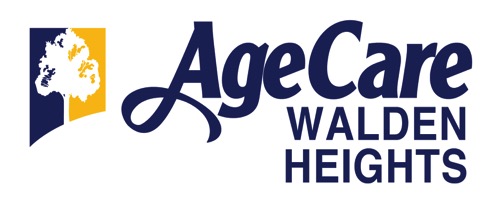 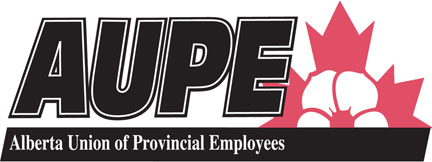 Collective Bargaining AgreementBetween Walden Heights Seniors Community Inc.AndAlberta Union of Provincial EmployeesLocal 048 Chapter 031Auxiliary Nursing CareExpiry: January 26, 2024/Unifor 880NUMERICAL INDEXARTICLE	PAGE #	Preamble	11	Term of Collective Agreement	12	Definitions	23	Recognition	44	Union Membership and Dues Deduction	75	Management Rights	86	No Discrimination/Harassment	97	In-Service Programs	98	Probationary Period	109	Seniority	1010	Performance Appraisals	1211	Appointments, Transfers and Promotions	1212	Hours of Work	1413	Overtime	1714	Salaries	1715	Notice of Subcontracting	1916	Shift Differential	1917	Weekend Premium	2018	Resignation and Termination	2119	Named Holidays	2220	Annual Vacation	2421	Employee Benefits Plan	2722	Sick Leave	3023	Workers Compensation	3224	Leave of Absence	3325	Regular Part-time Employees	3726	Temporary Employees	4527	Casual Employee	4628	Layoff and Recall	4829	Discipline and Dismissal	5130	Health and Safety	5231	Copies of the Collective Agreement	5332	Grievance Procedure	5333	Casual Shifts	5834	Retirement Savings Plan	58	Salary Schedule	60Letter of Understanding	RE: Mutual Agreement to Adjust FTEs	62	RE: Signing Bonus	63ALPHABETICAL INDEXARTICLE	PAGE #20	Annual Vacation	2411	Appointments, Transfers and Promotion	1227	Casual Employee	4633	Casual Shift	5831	Copies of the Collective Agreement	532	Definitions	229	Discipline and Dismissal	5121	Employee Benefits Plan	2732	Grievance Procedure	5330	Health and Safety	5212	Hours of Work	147	In-Service Programs	928	Layoff and Recall	4824	Leave of Absence	33Letter of Understanding	RE: Mutual Agreement to Adjust FTEs	62	RE: Signing Bonus	635	Management Rights	819	Named Holidays	226	No Discrimination/Harassment	915	Notice of Subcontracting	1913	Overtime	1710	Performance Appraisals	12	Preamble	18	Probationary Period	103	Recognition	425	Regular Part-time Employees	3718	Resignation and Termination	2134	Retirement Savings Plan	5814	Salaries	17	Salary Schedule	609	Seniority	1016	Shift Differential	1922	Sick Leave	3026	Temporary Employees	451	Term of Collective Agreement	14	Union Membership and Dues Deduction	717	Weekend Premium	2023	Workers Compensation	32PURPOSE AND PREAMBLEThe Parties are mutually desirous of entering into a collective agreement to:Maintain harmonious relations between the Employer and the Union and to work together in the promotion of the highest standard of care and services in Walden Heights Seniors’ Community; and.Enter into a collective agreement setting forth rates of pay, hours of work and other terms and conditions of employment.ARTICLE 1TERM OF COLLECTIVE AGREEMENT1.01	Except where otherwise agreed, this Collective Agreement shall be in force and effect from and from year to year thereafter unless notice, in writing, is given by either Party to the other Party not less than sixty (60) calendar days nor more than one hundred and twenty (120) calendar days prior to the expiration date, of its desire to amend this Collective Agreement.1.02	Where notice is served by either Party to commence collective bargaining this Collective Agreement shall continue in full force and effect until:A new collective agreement is concluded;The right of the bargaining agent to represent the Employees is terminated; orA strike or lockout commences.1.03	Any changes deemed necessary in the Collective Agreement shall be made by mutual agreement at any time during the existence of this Collective Agreement. Such changes shall be in writing and duly signed by authorized agents of the Parties.1.	Any notice required hereunder to be given shall be deemed to have been sufficiently served if personally delivered or mailed in a prepaid registered envelope addressed:in the case of the Employer to:AgeCare – 19655 Walden Boulevard SE, Calgary, AB, T2X 0N7and in the case of the Union to:The PresidentAlberta Union of Provincial Employees- Street NWEdmonton, AB, ARTICLE 2DEFINITIONS2.	“Arbitration and Adjudication” takes its meaning from the section of the appropriate Act dealing with the resolution of a difference. Hereinafter, where the word “Arbitration” is used, it shall be deemed to mean “Adjudication” where applicable.2.	“AUPE” means The Alberta Union of Provincial Employees. In the event of a change of name of the aforementioned AUPE, the subsequent name shall be recognized.2.05	“Basic Rate of Pay” means the incremental step in the Salaries Schedule applicable to an Employee in accordance with the terms of this Collective Agreement, exclusive of all premium payments.2.06	“Centre” means Walden Heights Seniors’ Community named as the “Employer” in this Collective Agreement.2.	“Classification” means job title.2.	"Code" means the Labour Relations Code, as amended from time to time.2.	“Continuous Service” means the period of employment commencing on the latest date of employment in the bargaining unit that is not interrupted by termination or dismissal.2.	“Employee” means a person covered by this Collective Agreement and employed by the Employer. At the time of hire the employment status of each Employee will be determined in accordance with the following:“Regular Employee” is one who works on a Full-time or Part-time basis on regularly scheduled shifts of continuing nature:“Full-time Employee” is one who is regularly scheduled to work the full specified hours in the “Hours of Work” Article of this Collective Agreement;(ii)	“Part-time Employee” is one who is regularly scheduled for less than the normal hours specified in the “Hours of Work” Article of this Collective Agreement.“Casual Employee” is one who:is regularly scheduled for a period of six (6) months or less for a specific job; orrelieves for absences the duration of which is six (6) months or less; orworks on a call in basis and is not regularly scheduled.“Temporary Employee” is one who is hired on a temporary basis for a Full-time or Part-time position: for a specific job of more than six (6) months but less than twelve (12) months; orto replace a Full-time or Part-time Employee who is on approved leave of absence for a period in excess of three (3) months; orto replace a Full-time or Part-time Employee who is on leave due to illness or injury where the Employee has indicated that the duration of such leave will be in excess of three (3) months.Alteration of employment status thereafter will be regulated by the terms of this Collective Agreement.2.	“Employer” means and includes such officers as may from time to time be appointed, or designated, to carry out administrative duties in respect of the operation and management of the Centre.2.	“Full-time Equivalency (FTE)” means the ratio of the scheduled bi-weekly hours for the position held by the Employee to the normal Full-time bi-weekly hours defined at Article 12 Hours of Work in the Agreement.2.	“Health Care Aide” means an Employee who is certified or recognized for equivalency to certification or deemed competent as per Alberta Health Services Health Care Aide Certification Assessment Profile..Only Health Care Aides as defined above shall be employed as a Health Care Aide.2.	“Licensed Practical Nurse” 2. 	2.	“Position” means:status;the classification and pay rates;(c)	Full-time equivalency (FTE).2.	“Shift” means a daily tour of duty excluding overtime hours, including:“Shift Cycle” means the period of time when the shift schedule repeats itself. In those instances, where the schedule does not repeat itself, the term shift cycle shall be understood to mean a period of time not exceeding twelve (12) weeks; and	For the purpose of applying the terms of this Collective Agreement, time worked shall be deemed to have been worked on the day on which the majority of hours of the shift fall.2.	“Status” means either Full-time, Part-time, Temporary and Casual as defined above.ARTICLE 3RECOGNITION3.01	The Employer acknowledges that when duly certified as the bargaining agent for Employees described in the certificate issued by the Alberta Labour Relations Board, the Union has exclusive authority to bargain collectively on behalf of the Employees in the Unit for which it is certified and to bind them by a Collective Agreement.3.02	JOB SECURITY	(a)	Persons whose jobs are not in the bargaining unit shall not perform bargaining unit work, except for purposes of instruction, in an emergency, or due to unforeseen short term circumstances, and provided that the act of performing the aforementioned work does not displace any bargaining unit Employee or reduce the hours of work or pay of any Employee. 	(b) 	An emergency is defined as any unexpected situation that arises that prohibits the Employer from providing the normal standard of service or endangers the wellbeing of the residents.3.		No Employee shall be required or permitted to make any written or verbal agreement, which may be in conflict with this agreement.3.	Union RepresentationFor the purposes of this agreement, the union shall be represented by:(a)	Officers who are members of the local who are elected or appointed by the Employees to act on their behalf, and(b)	the President of the Union, or Officers or Staff Members of the Union designated by the President, in writing pursuant to the Union’s constitution, to perform specific functions pertaining to this agreement.The Union shall provide the Employer with a current list of Officers and Union Representatives on an annual basis.3.	The Employer shall provide an exclusive bulletin board(s) to be placed in reasonably accessible locations upon which designated space shall be provided where the Union may be permitted to post notices of meetings and other such notices, which may be of interest to Employees. 	It is not the intention of the Union to post anything objectionable to the Employer. Content to be placed on the board shall be approved by the Employer prior to being posted.  A response for a request to post a notice shall be provided by the Employer within twenty-four (24) hours of receipt of the request.3.	(a)	The Employer shall advise new Employees of the fact that a Collective Agreement is in effect. A representative of the Union shall have the right to make a presentation of up to thirty (30) minutes during the paid orientation of new Employees. Attendance at the presentation shall not be compulsory.(b) 	An Employee shall have the right to wear the Union lapel pin/button during working hours.3.	Union StewardsThe Employer agrees to recognize Employees who are appointed as Union Stewards, and recognizes their authority to represent other Employees. 3.	A current list of Union Stewards shall be supplied by the Union to the Human Resources Department and Site .3.	Union Representatives LeaveWhen it is necessary for a Union member to make a request for a leave of absence to perform the duties of any office of the Union, the application for leave must be made in writing to the Employer for approval. The application for leave will be made in writing to the proper officer of the Employer with as much advance notice as possible. Where possible, four (4) weeks advance notice will be provided except that in extenuating circumstances the time factor may be waived or reduced.The Employer shall not unreasonably withhold leave of absence for Employees elected or appointed to represent the Union at Conventions, Workshops, Institutes, Seminars, Schools or to attend meetings as a member of the Union's Provincial Executive Board. (c)	When leave to attend Union business has been approved, it is granted with pay. The Union agrees to reimburse the Employer for actual salary paid to the Employee while on leave plus an amount determined by the Employer to cover the cost of benefits plus a reasonable administrative fee.d)	One (1) Employee who is elected for a Full-time position with the Union
shall be granted leave of absence without pay and without loss of
seniority. If it is permissible under the pension and group life plan and
any other welfare plans, the Employee shall have the right to pay the full
cost, including the Employer's share, during the period of such leave of
absence.(e)	Employees who are selected for any staff position with the Union shall be granted a leave of absence without pay for a period of two (2) years. Extension of such leave may be granted, if submitted in writing and approved by the Employer. Approval of an extension will be dependent on operational requirements and will not be unreasonably withheld. The Employee will be permitted to work for gain for such leave.3.		Negotiations An Employee elected or appointed to the Union Bargaining Committee shall be granted time off with pay (actual salary paid including differentials and premiums where applicable and without loss of seniority in order to prepare for and participate in negotiations with the Employer. When requesting such leave, the Employee shall endeavor to provide as much advance notice as possible to the Employer. The Union agrees to reimburse the Employer for actual salary paid to the Employee while on leave plus an amount determined by the Employer to cover the cost of benefits plus a reasonable administrative fee.ARTICLE 4UNION MEMBERSHIP AND DUES DEDUCTION4.01	All Employees have the following rights:To be members of the Union and to participate in its lawful activities;(b)	To bargain collectively with the Employer through the Union;(c)	Membership in the Union is voluntary.4.02	All Employees shall be required to pay Union Dues as a condition of employment. The Employer shall, therefore, deduct from each pay period the amount of the Union Dues as set by the Union from time to time from the pay of all Employees.4.03	(a)	Consistent with the payroll system of the Employer, the Union will advise the Employer of the monthly amount of its membership dues. An amount equal to said membership dues will be deducted from each Employee at the prescribed rate and remitted to the Union not later than the fifteenth (15th) of the month following. The remittance shall be accompanied by a listing of the names of Employees from whom deductions were made and the amount of the deduction. Such list shall include newly hired Employees.(b)	Where the Employer's management information system permits and where the Employer agrees, the remittance of Union dues shall be by direct deposit to the Union's bank account.4.04	The dues structures of the Union shall be on a percentage basis and the Union shall give not less than thirty (30) days’ notice of any change in the rate at which dues are to be deducted. Any change in the amount of deduction shall be implemented by the Employer at the next possible pay period following expiry of the notice period. 4.05	The Employer shall indicate the dues deducted and enter the amount on the T-4 Slips supplied to the Employee.4.06	(a)	The deduction remitted shall be accompanied by a list specifying the following:the Employee’s name;identification number;status (Full-time, Part-time, Casual);classification (job title);date of hire;; and the amount of deduction for each Employee and the amount of the Employee’s bi-weekly earnings.Additionally, the Employer shall supply to the Union, annually, a report from the Employer’s records including the following Employee information:mailing address;department;FTE; andhourly rate(s) of pay.ARTICLE 5MANAGEMENT RIGHTS5.01	The Employer retains all rights not specifically limited by this Collective Agreement.5.02	Without limiting the generality of the foregoing, the AUPE acknowledges that it shall be the exclusive right of the Employer to operate and manage its business, including the right to:maintain order, discipline, efficiency and to make, alter, and enforce, from time to time, rules and regulations to be observed by an Employee, which are not in conflict with any provision of this Collective Agreement;direct the working force and to create new classifications and work units and to determine the number of Employees, if any, needed from time to time in any work unit or classification and to determine whether or not a position, work unit, or classification will be continued or declared redundant;hire, promote, transfer, layoff and recall Employees;(d)	demote, discipline, suspend or discharge for just cause.ARTICLE 6NO DISCRIMINATION/HARASSMENT6.01	DiscriminationThere shall be no discrimination, restriction or coercion exercised or practiced in respect of any Employee by either party by reason of age, race, color, creed, national origin, political or religious belief, gender, gender identity, gender expression, sexual orientation, marital status, physical disability, mental disability, ancestry, place of origin, source of income, family status, or any other prohibited grounds as provided in the Alberta Human Rights Code;;(c) 	Nor in respect of an Employee’s or Employer’s exercising any right 	conferred under this Agreement or any law of Canada or Alberta.6.02	Harassment6.	Sexual HarassmentARTICLE 7IN-SERVICE PROGRAMS7.01	(a)	The Parties to this Collective Agreement recognize the value of continuing in-service education for all Employees and that the responsibility for such continuing education lies not only with the individual but also with the Employer. For the purpose of this Article, the term “in-service” includes: orientation, acquisition and maintenance of essential skills, and other programs, which may be offered by the Employer.(b)	The Employer reserves the right to identify specific in-service sessions as being compulsory for Employees and those required to attend such sessions shall be paid at the applicable rate of pay for attendance, except for requirements set forth in any disciplinary expectations.7.	The Employer may make available other in-service education programs as deemed appropriate for the purpose of maintaining proficiency, including topics on prevention of resident abuse, Protection for Persons in Care legislation and regulations, privacy and client confidentiality.ARTICLE 8PROBATIONARY PERIOD8.01	An Employee shall serve a probationary period of five hundred and twenty (520) hours worked, exclusive of overtime hours worked, for each period of continuous employment not interrupted by termination or dismissal. The probationary period may be extended for a period up to an additional five hundred and twenty (520) worked, exclusive of overtime hours worked. During the probationary period the Employee may be terminated for any reason without:(a)	notice; and(b)	pay (except as may be required by the provisions of the Alberta Employment Standards Code) and shall not have recourse to the Grievance Procedure set out in this Collective Agreement or the Code, with respect to such termination.8.02	The Employer shall provide a paid orientation period for all new Employees 8.	ARTICLE 9SENIORITY9.01	(a)	A Regular Employee’s Seniority Date shall be the date on which a Regular Employee’s continuous service in the Centre’s employ commenced within the bargaining unit, including all prior periods of service as Casual, Temporary or Regular Employee contiguous to present regular employment.9.02		Seniority shall be considered in determining:Preference of vacation time in the Annual Vacation article.Layoffs and recalls, subject to the provisions specified in the Layoff and Recall article.Promotions and transfers and in filling vacancies within the bargaining unit subject to the provisions specified in Appointments, Transfers and Promotions article.d)	The selection of available rotations by Employees on a unit affected by a new master rotation (changes to shifts, shift cycles or shift patterns) that does not change an Employee's Full-time equivalency (FTE) or does change an Employee’s Full-time equivalency or employment status(e)	Distribution and of casual shifts or any other available shifts or additional shifts/hours of work subject to the provisions specified in Article 33 - Casual Shifts.9.03	Seniority shall be considered broken, all rights forfeited, and there shall be no obligation to rehire:when the employment relationship is terminated by either the Employer or the Employee;upon the expiry of twelve (12) months following the date of layoff, if during which time the Employee has not been recalled to work;if an Employee does not return to work on recall, as provided in the layoff and recall article.9.04	The Employer will post on the Bulletin Board, a seniority list containing the name and seniority date of each regular and temporary Employee in chronological order. The seniority list will include the names of each casual Employee for information purposes.The seniority list will be updated by the Employer not less frequently than every six (6) months. Copies of said seniority lists will be provided to the Union following posting.  The Union shall have one (1) month in which to take issue with the seniority list, otherwise the seniority list will be deemed to be correct.9.05	Should a difference arise regarding an Employee's seniority, the Employer will provide the Employee with the information necessary to establish accurate seniority.ARTICLE 10PERFORMANCE APPRAISALS10.01	The Parties recognize the desirability of a performance appraisal system designed to effectively utilize and develop the Employees of the Centre.10.02	Meetings for the purpose of the performance appraisal interview shall be scheduled by the Employer with reasonable advance notice. At the interview the Employee shall be given a copy of performance appraisal document. The Employee shall sign performance appraisal for the sole purpose of indicating that aware of the performance appraisal, and shall have the right to respond in writing within ten (10) days of the interview and that reply shall be placed in personnel file.10.03 	By appointment made at least  working day in advance, excluding weekends and holidays, an Employee may have reasonable access to view  personnel file in the Human Resource Office. An Employee may be accompanied by a Union representative when viewing personnel file.Subject to the provisions of the Alberta Personal Information Protection Act, S.A. 2003, c. P-6.5, an Employee shall be given a copy of the contents of personnel file upon requestAn Employee’s performance appraisal shall not be released by the Employer to any person except to  a Board of Arbitration, or as required by law, without the written consent of the Employee.The Employer’s representative who conducts the performance appraisal shall be in a position outside the bargaining unit.10.06	ARTICLE 11APPOINTMENTS, TRANSFERS AND PROMOTIONS11.01	When the Employer determines a vacancy needs to be filled and appointments cannot be made from the recall list, the Employer shall post within the Centre notices of vacant positions within the bargaining unit not less than ten (10) calendar days in advance of making an appointment. The posting shall contain the following information:qualifications and or competencies required;(b)	employment status (Regular, Temporary or Casual);(c)	Classification and FTE;wage range as per Collective Agreement; and       if Temporary, the anticipated duration of such position.11.02	Applications for vacancies, transfers or promotions, shall be made in writing to such officer of the Centre as the Employer may designate.11.03	When circumstances require the Employer to hire a new Employee to fill a vacancy pending completion of the transactions contemplated in this Article, the appointment shall be made on a casual basis only.11.04	(a)	In filling a new position or vacancy, appointments shall be made on the basis of the skills, training, and knowledge of the applicants. Where, in the opinion of the employer, the skills, training, and knowledge of two or more applicants are equal, the appointment will be made on the basis of seniority.  The qualifications for the new position or vacancy shall be consistent with the responsibilities specified in the job description including acceptable performance. 	(b)	Subject to Article 11.04(a), Regular Employees shall be given preference over Casual Employees and external applicants.11.05	The Employer shall, within five (5) working days of making an appointment to fill the transfer, promotion or vacancy, post the name of the successful candidate with the posting number on the bulletin board provided for that purpose. The notice shall remain posted for ten (10) calendar days. The Employer shall provide the Employee with a letter confirming, in writing, the transfer, promotion or selection into the vacancy.11.06	At time of hire or transfer, or change of hours in accordance with Article 12 - Hours of Work, or change of status in accordance with the collective agreement, all Employees shall receive a letter, which shall include the following:status (Regular, Temporary or Casual);classification and FTE;number of hours per shift based upon master rotation;(d)	date of hire and transfer (if applicable); andrate of pay (increment step).11.07	Trial PeriodTransfers and promotions shall be on a trial basis. The transferred or promoted Employee will be given a trial period of three hundred forty-eight point seven five (348.75) regular hours worked, in which to demonstrate the ability to fill the new position satisfactorily. The trial period may be extended by the number of working hours absent for any reason during the trial period. If the Employer finds the Employee to be unsatisfactory during the trial period, the Employer shall endeavor to reinstate the Employee in her former position without loss of seniority, or, if such reinstatement is not possible, place the Employee in another suitable position without loss of seniority and at a rate of pay equivalent to that of her former position.11.08	The foregoing provisions shall be waived and inoperative when placement of an Employee in a job within the bargaining unit is effected to provide a period of Rehabilitative Work.11.09	A Regular Employee who applies for and is successful on a temporary posting shall maintain her status as a Regular Employee. A Casual Employee who applies for and is successful for a temporary position shall receive all entitlements and benefits applicable to a Temporary Employee. At the completion of the temporary term, the Regular Employee shall return to her former position. At the completion of her temporary term, the Casual Employee shall resume the normal terms and conditions of employment applicable to a Casual Employee.ARTICLE 12HOURS OF WORK12.01	 (a)	Regular hours of work for the Full-Time Employees in the HCA, RTA, classifications exclusive of meal periods shall be:seven point five (7.5) consecutive hours per day;(ii)	thirty seven point five (37.5) hours per week averaged over one cycle of the shift schedule.Regular hours of work for the Full-Time Employees in the LPN classification exclusive of meal periods shall be:(i)	seven point seven five (7.75) consecutive hours per day;thirty eight point seven five (38.75) hours per week averaged over one cycle of the shift schedule. 12.02	Regular hours of work shall be deemed to:include, as scheduled by the Employer, eithertwo paid rest periods of fifteen (15) minutes during each full working shift of seven point five(7.5) hours, orone paid rest period of thirty (30) minutes during each full working shift of seven point five(7.5) hours, if this is more compatible with scheduling of work assignments, andthe alternative to be applied shall be at the discretion of the Employer.include, as scheduled by the Employer, one paid rest period of fifteen   (15) minutes during each half shift of not less than four (4) hours.exclude, a meal period of thirty (30) minutes to be scheduled by the Employer during each working day on which the Employee works in excess of four (4) hours.Notwithstanding that the meal break is to be excluded in the calculation of regular hours of work, if the Employer requires an Employee to be readily available for duty during her meal period, she shall be so advised in advance and be paid for that meal period at her basic rate of pay.12.	Shift schedules shall be posted two (2) weeks in advance or such shorter period as is mutually agreed between the Employer and representative of the Union. The Employer shall allow a representative of the Union to reproduce a copy of the posted shift schedule.12.	Shift schedules/rotations shall provide for:at least fifteen point five (15.5) hours off duty between shifts;a minimum of one (1) weekend off in a three (3) week period; or(c)	Employer may offer a ‘weekend only’ shift schedule / rotation by utilizing the posting provisions of Article 11 - Appointments, Transfers and Promotions. A weekend only schedule / rotation shall mean a Saturday and the following Sunday.  All provisions of the collective agreement shall apply except for Article 12.04 (b);“Weekend” means a Saturday and the following Sunday, assuring a minimum of fifty-six (56) hours off duty.12.	(a)	Employees shall be aware that, in the course of their regular duties, they may be required to work on various shifts throughout the twenty-four (24) hour period of the day, the seven (7) days of the week and will be expected to work the shifts and locations they are assigned. (b)	The first shift of the working day shall be the one wherein the majority of hours worked fall between twenty-three hundred (23:00) hours and zero seven hundred (07:00) hours.12.	(a)	Employees may exchange shifts among themselves, to a maximum of five (5) shifts per calendar month, provided that:the exchange is agreed to, in writing, between the affected Employees; and(ii)	prior approval of such exchange has been given by the Employee’s immediate supervisor.Such exchange shall not result in the payment of overtime.(b)	Where such a request is made in writing, the Employer’s reply shall also be in writing.Such exchange shall be recorded on the shift schedule.Such exchange shall not be deemed a violation of the provisions of this Collective Agreement.12.	A regular Employee shall not be scheduled to work more than two (2) different shifts between scheduled days off except as mutually agreed between the Employer and the Employee.12.	An Employee will not be scheduled to work more than seven (7) consecutive days except as may be mutually agreed between the Employer and the Employee, or in cases of emergency. Where mutually agreed, such additional days shall be paid at at the basic rate of pay. 12.	On the date fixed by proclamation, in accordance with the Daylight Savings Time Act, of conversion to Mountain Standard Time, regular hours of work shall be extended to include the resultant additional hour with additional payment due therefore at the applicable overtime rate. On the date fixed by said Act for the resumption of Daylight Savings Time, the resultant reduction of one hour in the shift involved shall be effected with the appropriate deduction in regular earnings.12.	Flexible Hours of WorkRecreation Activity Employees/ may work flexible hours and receive time off in lieu of flexible hours by mutual agreement between the Employee and Employer, whereby at a mutually agreeable time the Employer will provide and the Employee shall take time off.The Employee shall be paid for the time taken off in place of flexible hours at the same rate the Employee would have been paid wages had the Employee worked those hours on a normal working day.ARTICLE 13OVERTIME13.01	Overtime is all time authorized by the Employer and worked by an Employee in excess of the normal full time hours per day, or in excess of eighty eight (88) hours per bi-weekly pay period or on the scheduled days of rest for Full-Time Employees. The Employer shall provide on each unit overtime forms, which are to be signed by the designated authorizing person and a copy shall be given to the Employee at the time the overtime is worked.  Any unapproved overtime worked shall not be paid.13.02 	Overtime rate of the applicable basic rate of pay shall be paid for overtime hours worked. No Employee may waive their entitlement to overtime.ARTICLE 14SALARIES14.01		The basic rates of pay as set out in the Salary Schedule shall be applicable to all Employees covered by this Collective Agreement.14.02	Subject to any of the other terms of this Collective Agreement providing for the withholding of or delay in granting of an increment, an Employee’s basic rate of pay will be advanced to the next higher basic rate of pay following the completion of the regular hours of work indicated in the Salary Schedule to the maximum increment granted for Full-time Employees. 14.03		TransfersWhen an Employee is transferred to a classification with a higher rate of pay, shall be advanced to the start rate of such higher classification, except where that start rate is lower than the Employee’s existing basic rate of pay. In the latter case, shall be advanced to the next higher increment for the higher classification provided that the trial period in the new position is successfully completed.14.04		When an Employee is transferred to a classification with a lower rate of pay, salary be adjusted to the basic rate would have been entitled to, had been on the lower rated classification from commencement of employment.14.05	ReclassificationsIn the event that the Employer varies the duties of a job classification substantially, the Union may apply for a determination as to whether a new classification has been created.14.06		Should the Employer find it necessary to create a new classification during the life of this Collective Agreement, the new classification will be included within the scope of the unit for which the Union is the certified bargaining agent provided that:(a)	The Parties to this Collective Agreement mutually agree that the classification is within the scope of the unit for which the Union is the certified bargaining agent or, failing that;The Labour Relations Board rules that the new classification is within the scope of the unit for which the Union is the certified bargaining agent.14.07	When a new classification is created under Article 14.06 above, for which there is no pay scale in this Collective Agreement, the Employer may establish an interim pay rate and agrees to negotiate an appropriate pay scale with the Union. Failing agreement, the Parties will submit the question directly to Arbitration for settlement commencing at Article 32.07 (Grievance Procedure). The resultant pay scale shall be implemented retroactively to the date the new classification was established.14.08		Recognition of Previous ExperienceWhen an Employee has experience satisfactory to the Employer, starting salary shall be adjusted by applying the following formula as follows:Experience prior to a two (2) year lapse will not be recognized.(b)	All experience satisfactory to the Employer shall be recognized on a one-on-one basis, up to the top increment in the salary scale.		Additional time worked, measured in monthly units and not credited for the purposes on initial placement on the salary scale, shall be applied towards the calculation of the next increment.14.09		Payments Employees required by the Employer to attend staff meetings, in service training and committee meetings, except as provided in 30.01(Health and Safety), shall be paid at the applicable rate of pay for attendance at such meetings.14.10		There shall be no pyramiding of differentials, premiums, and bonuses for purposes of computing overtime hourly rates, unless so stated expressly in this agreement.14.11	Paydays shall be on a bi-weekly basis by direct deposit, in accordance with the Employer’s established practice.ARTICLE 15NOTICE OF SUBCONTRACTING15.01	The Employer agrees that it is not the intention to contract out any work. However, should the Employer find it necessary to contract out work presently performed by members of the bargaining unit, Employees so displaced will be allowed to exercise their seniority rights subject to Layoff and Recall articles.The Employer will advise the Union one hundred and twenty (120) days in advance pending contracting out or if there is intention to sell the business.The Employer will make every effort to have affected Employees transferred with the contract to the new Employer.ARTICLE 16SHIFT DIFFERENTIAL16.01 	Evening Shift A Shift Differential of two dollars and seventy-five cents ($2.75) per hour shall be paid to Employees, employed in the LPN classification, for all hours worked between fifteen hundred (1500) hours to twenty-three hundred (2300) hours provided that greater than one (1) hour is worked between fifteen hundred (1500) hours and twenty-three hundred (2300) hours.A Shift Differential of one dollar and seventy-five cents ($1.75) per hour shall be paid to Employees, employed in the HCA, RTA, PTA classifications, for all hours worked between fifteen hundred (1500) hours to twenty-three hundred (2300) hours provided that greater than one (1) hour is worked between fifteen hundred (1500) hours and twenty-three hundred (2300) hours.16.02 	Night Shift A Shift Differential of five dollars ($5.00) per hour shall be paid to Employees, employed in the LPN classification, for all hours worked between twenty-three hundred (2300) hours to zero seven hundred and fifteen (0715) hours provided that greater than one (1) hour is worked between twenty-three hundred (2300) hours to zero seven hundred and fifteen (0715) hours. A Shift Differential of two dollars and fifty cents ($2.50) per hour shall be paid to Employees, employed in the HCA, RTA, PTA classifications, for all hours worked between twenty-two forty - five (22:45) hours to zero seven hundred (07:00) hours provided that greater than one (1) hour is worked between twenty-three hundred (2300) hours to zero seven hundred and fifteen (0715) hours.16.03 	All premiums payable under this Article shall not be considered as part of the Employee’s basic rate of pay.ARTICLE 17WEEKEND PREMIUM17.01 	Weekend Premium A Weekend Premium of three dollars and twenty-five cents ($3.25) per hour shall be paid to Employees, employed in the LPN classification, for all hours worked in the period commencing fifteen hundred (1500) hours on a Friday to Monday at zero seven hundred (0700) hours, provided that greater than one (1) hour is worked between fifteen hundred (1500) hours on a Friday to Monday at zero seven hundred (0700) hours. A Weekend Premium of three dollars ($3.00) per hour shall be paid to Employees, employed in the HCA, RTA, PTA classification, for all hours worked in the period commencing fifteen hundred (1500) hours on a Friday to Monday at zero seven hundred (0700) hours, provided that greater than one (1) hour is worked between fifteen hundred (1500) hours on a Friday to Monday at zero seven hundred (0700) hours.17.02		Employees will receive payment under Article 16 - Shift Differential and Article 17 - Weekend Premium concurrently.ARTICLE 18RESIGNATION AND TERMINATION18.01	An Employee shall give the Employer at least fourteen (14) calendar days’ notice of termination of employment.18.02	Vacation Pay on TerminationIf employment is terminated by an Employee without giving proper notice, pursuant to Article 18.01 above, notwithstanding any other provisions of the Collective Agreement, such Employee shall receive pay at the rate prescribed in the Employment Standards Code concerning vacation with pay. The Employer may waive this clause if termination is due to illness or for other reasons that are acceptable to the Employer.If employment is terminated, and proper notice given, the Employee shall receive vacation pay in lieu of the unused period of vacation entitlement in each Calendar Year at the Employee’s regular rate. When an Employee is discharged for cause, the Employee shall receive vacation pay in lieu of the unused period of vacation entitlement.18.03 	An Employee shall return any company property distributed for the purpose of doing their assigned work.ARTICLE 19NAMED HOLIDAYS19.01	(a)	Employees shall be entitled to receive a day off with pay on or for the following Named Holidays:(b)	and any day proclaimed to be a holiday by:the Government of the Province of Alberta and/or(ii)	the Government of Canada.Further, any day proclaimed by the government of the municipality to be a civic holiday for general observance by the municipal community in which the Centre is located.(c)	Any of the following faith based named holidays:	(i)	Good Friday;Christmas Daymay be exchanged within the same calendar year for any religious holiday of ones’ own faith at the request of the Employee.  The Employee shall provide at least twenty-one (21) calendar days’ notice of the request.In addition to the foregoing Named Holidays, Full Time Employees who are employed in the LPN Classification on or before July 1st in any year shall be granted one (1) additional holiday as a “Floater” holiday in that year until an additional Named Holiday is proclaimed under Sub-clause 19.01(b) at which time the Floater Holiday will be replaced by the new Named Holiday and will be subject to the provisions of Sub-clause 19.01(a). Such holidays shall be granted at a mutually agreeable time. Failing mutual agreement by December 31st of that year, the Employee shall receive payment for such day at the Employee’s Basic Rate of Pay19.02		Notwithstanding the foregoing, while:on layoff; orin receipt of compensation from the Workers’ Compensation Board; oron other leaves of absence with pay in excess of thirty (30) calendar days for any reason an Employee shall not be entitled to:a day off with pay, orpayment in lieu thereof,for the aforementioned Named Holidays.19.03 	To qualify for a Named Holiday with pay, the Employee must have: Worked for the Employer for at least thirty (30) days in the year before the general holiday; (b)	Worked their last scheduled shift before, and the first scheduled shift after the holiday; and(c)	Worked on the Holiday when scheduled or required to do so.19.04 	An Employee shall not be entitled to payment for a named Holiday or a day off in lieu when the Employee is absent for any reason for more than thirty (30) days except when she is on approved vacation.19.05 	All Eligible Employees as per 19.03 and 19.04 who are: Normally scheduled to work on day of the holiday – does not work: The Employee will be paid their regular wages for the day.(b)	 Normally scheduled to work on day of the holiday –works:The Employee will be paid their regular rate of pay plus time-and a- half (1.5X) time for all hours worked; or(ii)	Employee will be paid their regular wages for the day of the holiday and, within three (3) months after the statutory holiday, will be required to take another day off in lieu of the statutory holiday. The replacement holiday will be a day on which the Employee is normally scheduled to work. (c)	Ineligible Employees who does not work on day of the holiday: Employee is not entitled to receive pay for the holiday nor another day off with pay. (d)	Ineligible Employees who works on day of the holiday: Employee is entitled to be paid at regular rates of pay for all hours worked.19.06 	All Employees who work an irregular work schedule will be paid according to the following guidelines: If during at least five of the last nine weeks, the Employee regularly worked on the day of the week that the general holiday falls, the holiday is to be considered a day that would normally have been a workday for the Employee and paid accordingly.19.07 	If a general holiday falls during an Employee’s annual paid vacation, and it falls on a day that the Employee would normally have worked, the paid vacation will be extended by one day. Alternatively, the Employee will have the option of taking decreased vacation by one day.ARTICLE 20ANNUAL VACATION20.01	DefinitionFor the purpose of this Article: “Vacation” means annual vacation with pay.“Vacation Year” means the twelve (12) month period commencing on the first day of January in each calendar year and concluding on the last day of December of the same calendar year. Regular Full-Time Employees will commence earning vacation entitlement upon the date of commencement of employment.20.02 	Vacation Entitlement All full time employees employed in the HCA, RTA, PTA classification, during each year of continuous service in the employ of the Employer, shall earn entitlement to a vacation with pay, which can be taken following completion of the probationary period.  The rate of earning entitlement shall be as follows:during the first (1st) to fourth (4th) years of such employment an Employee earns a vacation at the rate of fifteen (15) working days; (ii) 	during the fifth (5th) to twentieth (20th) years of employment, an Employee earns a vacation at the rate of twenty (20) working days; and(iii) 	during the twenty-first (21st) and subsequent years of employment, an Employee earns a vacation at the rate of twenty-five (25) working days. All full time employees employed in the LPN classification, during each year of continuous service in the employ of the Employer, shall earn entitlement to a vacation with pay, which can be taken following completion of the probationary period. The rate of earning entitlement shall be as follows: during the first (1st) to fourth (4th) years of such employment an Employee earns a vacation at the rate of fifteen (15) working days; (ii) 	during the fifth (5th) to ninth (9th) years of employment, an Employee earns a vacation at the rate of twenty (20) working days;  during the tenth (10th) to nineteenth (19th) years of employment, an Employee earns a vacation at the rate of twenty five (25) working days; and (iv) 	during the twentieth (20th) and subsequent years of employment, an Employee earns a vacation at the rate of thirty (30) working days. Employees with less than a year of service An Employee who has less than one (1) year of service prior to the first (1st) day of January in any one (1) year shall be entitled to a vacation calculated on the number of months from the date of employment in proportion to which the number of months of the Employee’s service bears to twelve (12) months. Vacation Earning The Employer shall provide each Employee with a bi-weekly report of their vacation accrual in hours. 20.03	(a)	Notwithstanding Article 20.02, vacation with pay shall not accrue during periods while: on layoff; andin receipt of compensation from the Workers’ Compensation Board; andon leave of absence in excess of thirty (30) calendar days for any reason. (b)	Vacation benefits will accrue during the remainder of the vacation year proportionate to the period worked. 20.04 	Time of Vacation As far as possible, Regular Full-Time Employees shall be granted their choice of vacation periods; however, the final allotment of vacation remains within the responsibility and authority of the Employer. The Employer shall post the vacation schedule planner by January 1st of each year. Where an Employee submits her vacation preferences twice per year by March 15th and September 15th of that year, the Employer shall indicate approval or disapproval of that vacation request by April 30th and October 30th of the same year. The Employer shall advise the Employee within twenty-one (21) days of the vacation request outside (a) and (b) above confirming approval or disapproval. A Regular Employee shall have the right to utilize vacation credits provided that the utilization does not exceed the total vacation earned by the Employee at the time of taking the vacation. Regular Employees are encouraged to use their vacation entitlement in the calendar year in which they are accrued. Regular Employees may carry forward one (1) week of accrued vacation into the following year. They are required to utilize all other accrued vacation credits (beyond the one week) before the end of each year - December 31st. Any unused vacation credits beyond one (1) week will be scheduled by mutual agreement. An Employee may be permitted to carry forward an additional portion of unused vacation to the next year upon approval from their manager. A request to carry forward unused vacation credits shall not be unreasonably denied.20.05 	The Employer and Employee may mutually agree to cancel and reschedule approved vacation.ARTICLE 21EMPLOYEE BENEFITS PLAN21.01 	LPN ClassificationFor employees employed in the LPN classification, the Employer shall facilitate the procurement, by Regular and Temporary Employees, of insurance protection by way of participation in group insurance plans, subject to the enrolment and other requirements of the Insurer. Provided that said enrolment and other requirements are met, the following group insurance plans shall be continued or be implemented. 21.02 	The Employer will establish and provide the following benefit plans: Desjardins Supplementary Benefits Plan, or equivalent, which provides eighty percent (80%) payment provision for all physician or dentist prescribed medication and Paramedical coverage to a maximum of three hundred dollars ($300) per practitioner per benefit year. A benefits plan inclusive of: (i) 	Group Life Insurance, insuring to the amount of three times (3X) annual salary with a minimum of one hundred thousand ($100,000) dollars. Accidental Death and Dismemberment (Basic). (iii) 	Desjardins Dental Plan, or equivalent, which provides for the reimbursement of eighty percent (80%) of eligible Basic Services, fifty percent (50%) of eligible Extensive Services and fifty percent (50%) of eligible Orthodontic Services, in accordance with the current Dental Fee Guide or equivalent. A maximum annual reimbursement of twenty-five hundred dollars ($2500) per insured person per benefit year shall apply to Extensive Services. Orthodontic Services shall be subject to a lifetime maximum reimbursement of twenty-five hundred dollars ($2500) per insured person.  Long Term Disability (LTD) providing; 66.67% of the first $2,500 and 50% of the balance, up to maximum of $12,000 up to age 65. (v) 	Vision Care ($450/ every two (2) years).21.03 	Enrolment by: Regular Full-Time Employees; Regular Part-time Employees, whose regular hours of work exceed fifteen point five (15.5) hours per week averaged over one (1) complete cycle of Temporary Employees after six (6) months of continuous service and whose hours of work exceed fifteen point five (15.5) hours per week averaged over one (1) complete cycle of the shift schedule shall be facilitated in accordance with the enrolment and other requirements of the Insurer. 21.04 	The premium costs shall be paid seventy percent (70%) by the Employer and thirty percent (30%) by the Employee. 21.05 	The Employer shall make available to eligible Employees brochures outlining the above plans. 21.06 	The Employer will provide one (1) copy of each of the plans to the Union. 21.07 	The Employer shall notify the Union of any changes to the health benefit plans. 21.08 	The Employer shall advise the Union of all premium rate changes. 21.09 	The Employer shall advise the Employees covered by benefits of all premium rate changes. This shall be provided in writing as soon as practicable after the Employer is notified of it. 21.10 	HCA, RTA, PTA ClassificationsFor employees employed in the HCA, RTA, PTA classifications, the Employer shall facilitate the procurement, by Regular and Temporary Employees, of insurance protection by way of participation in group insurance plans, subject to the enrolment and other requirements of the Insurer. Provided that said enrolment and other requirements are met, the following group insurance plans shall be continued or be implemented. 21.11 	The Employer will establish and provide the following benefit plans: Desjardins Supplementary Benefits Plan, or equivalent, which provides eighty percent (80%) payment provision for all physician or dentist prescribed medication and Paramedical coverage to a maximum of three hundred dollars ($300) per practitioner per benefit year. A benefits plan inclusive of: Group Life Insurance, insuring to the amount of three times (3X) annual salary with a minimum of one hundred thousand ($100,000) dollars. Accidental Death and Dismemberment (Basic). Desjardins Dental Plan, or equivalent, which provides for the reimbursement of eighty percent (80%) of eligible Basic Services, fifty percent (50%) of eligible Extensive Services and fifty percent (50%) of eligible Orthodontic Services, in accordance with the current Dental Fee Guide or equivalent. A maximum annual reimbursement of fifteen hundred dollars ($1500) per insured person per benefit year shall apply to Extensive Services. Orthodontic Services shall be subject to a lifetime maximum reimbursement of fifteen hundred dollars ($1500) per insured person. Vision Care ($200/ every two (2) years).21.12 	Enrolment by: Regular Full-Time Employees; Regular Part-time Employees, whose regular hours of work exceed twenty (20) hours per week averaged over one (1) complete cycle of shift schedule; and Temporary Employees after six (6) months of continuous service and whose hours of work exceed fifteen twenty (20) hours per week averaged over one (1) complete cycle of the shift schedule shall be facilitated in accordance with the enrolment and other requirements of the Insurer. 21.13 	The premium costs shall be paid sixty percent (60%) by the Employer and forty percent (40%) by the Employee.21.14 	The Employer shall make available to eligible Employees brochures outlining the above plans. 21.15 	The Employer will provide one (1) copy of each of the plans to the Union. 21.16 	The Employer shall notify the Union of any changes to the health benefit plans. 21.17 	The Employer shall advise the Union of all premium rate changes. 21.18 	The Employer shall advise the Employees covered by benefits of all premium rate changes. This shall be provided in writing as soon as practicable after the Employer is notified of it.ARTICLE 22SICK LEAVE22.01	(a)	Sick leave is provided by the Employer, for the purpose of maintaining regular earnings, during absences due to illness or accidents for which compensation is not payable under the Workers’ Compensation Act. (b)	The Employer recognizes that alcoholism, drug addiction and mental illness, are illnesses which can respond to therapy and treatment, and that absences from work due to such therapy shall be considered sick leave.22.02	(a)	For employees employed in the HCA, RTA, PTA classifications, and after an Employee has completed probationary period shall be allowed a credit for sick leave from the date of employment at the rate of one and one quarter (1.25) days per month to a maximum credit of eighty (80) days. Provided however, that an Employee shall not be entitled to apply sick leave credit prior to the completion of her probationary period. 	(b)	For employees employed in the LPN classification, and after an Employee has completed probationary period shall be allowed a credit for sick leave from the date of employment at the rate of one point five (1.5) days per month to a maximum credit of one hundred and twenty (120) days. Provided however, that an Employee shall not be entitled to apply sick leave credit prior to the completion of her probationary period.  (c)	In the case of: (i)	illness;injury;(iii)	layoff;(iv)	leave of absence;(v)	periods while in receipt of compensation from the Workers’ Compensation Board;sick leave shall not accrue during the period of such absence in excess of thirty (30) calendar days.22.03	(a)	Employees reporting sick shall advise the Employer as soon as possible but at a minimum of two (2) hours prior to the start of day or evening shift and (4) hours prior to the start of  night shift. An Employee shall provide updates regularly thereafter as required by the Employer. Failure to provide adequate notice may result in the loss of sick leave benefits for that day of absence.(b) 	Based on operational requirements, the Employer shall make every reasonable effort to replace Employees who are off work due to illness.(c)	No Employee shall be responsible for replacing themselves when off work due to illness.(d) 	The right to sick pay shall cease upon notification of resignation or termination. 22.04	Subject to 22.01, 22.02 and 22.03 above, an Employee granted sick leave shall be paid, at basic rate of pay for regularly scheduled shifts absent due to illness, and the number of hours thus paid shall be deducted from accumulated sick leave credits up to the total amount of accumulated credits at the time the sick leave commenced.22.05	Employees shall be required to substantiate, in the form prescribed by the Employer, any claim for sick leave in excess of three (3) days. Payment of sick leave benefit shall not be effected until required substantiation has been supplied. The Employer may require a doctor's certificate for one (1) or more days absence but such requirement shall not be unreasonably imposed.22.06	When an Employee has accrued the maximum sick leave credit shall no longer accrue sick leave credits until such time as total accumulation is reduced below the maximum. At that time, shall recommence accumulating sick leave credits.22.	Upon request of an Employee, but not more frequently than twice a year, the Employer shall advise an Employee of accrued sick leave credits. The Employee shall give the Employer not less than  days’ notice (excluding weekends and holidays).22.	For the purpose of computing sick leave accumulation, the following shall be counted as working days:days on which the Employee is on vacation;(b) 	days on which the Employee is on leave of absence with pay pursuant to the terms of this Collective Agreement; and(c)	days on which the Employee is absent from work while attending official negotiating sessions with the Employer.22.	An Employee who has exhausted sick leave credits during the course of an illness, and the illness continues, shall be deemed to be on leave of absence without pay or benefits except as provided in 24.01(f), for the duration of the illness or as provided below, whichever first occurs. The Employee shall keep the Employer advised as to when shall be expected back to work.If the Employee is capable of performing the duties of former position shall be reinstated by the Employer in the same position which held immediately prior to disability at not less than the same increment in the salary schedule and other benefits that accrued to her prior to her disability.If the Employee is incapable of performing the duties of former position, but is capable of performing the duties of former classification, a reasonable effort shall be made by the Employer to place in an available position that capable of performing. In such a case the Union agrees to waive the posting provisions of the Collective Agreement.At the expiration of twenty-four (24) months from the last day of paid sick leave, if an Employee:(i)	is not capable of resuming work pursuant to section (a), or(ii)	for whom, after a reasonable effort having been made pursuant to section (b), alternate employment is not available, it shall be deemed that the employment relationship has terminated, provided that such termination is not contrary to any right conferred under this agreement or any law of Canada or Alberta.22.		The reinstatement of an Employee in accordance with this Article shall not be construed as being in violation of the posting and/or scheduling provisions of Article 11 - Appointments, Transfers and Promotion, Article 12 - Hours of Work and Article 25 - Part-time Employees.ARTICLE 23WORKERS’ COMPENSATION23.01		An Employee who is incapacitated and unable to work, as a result of an accident sustained while on duty in the service of the Employer within the meaning of the Workers’ Compensation Act, shall receive compensation benefits directly from the Workers’ Compensation Board.23.02	An Employee receiving compensation benefits under Article 23.01 shall be deemed on Workers’ Compensation leave and shall:remain in the continuous service of the Employer for the purpose of salary increments and Prepaid Health Benefits;cease to earn Vacation and Sick Leave credits; and(c)	not be entitled to Named Holidays with pay falling within the period of Workers’ Compensation leave.23.03	An Employee on Workers’ Compensation leave and who is certified by the Workers’ Compensation Board to be fit to return shall, subject to the employer’s duty to accommodate, return to work as soon as practicable. 23.04	The reinstatement of an Employee in accordance with this Article shall not be construed as being in violation of the posting and/or scheduling provisions of: Article 11 - Appointments, Transfers and Promotions, Article 12 - Hours of Work and Article 25 - Part-time Employee.23.05	At the expiration of twelve (12) months from the first day of absence as a result of a disability while on duty in the service of the Employer:(a)	an Employee who is not capable of resuming work pursuant to Article 23.03; or(b)	for whom, after a reasonable effort having been made pursuant to Article 23.03, alternate employment is not available,it shall be deemed that the employment relationship has terminated.  23.06	Any and all obligations of the Employer shall be negated should the Employee fail to keep the Employer informed of the prognosis of her condition in a prompt and timely manner.ARTICLE 24LEAVE OF ABSENCE24.01	General ConditionsRequests for a leave of absence, without pay or benefit of Employer contributions will, where possible, be made in writing to the proper officer of the Employer four (4) weeks in advance, except that in extenuating circumstance the time factor may be waived or reduced. Recognizing that the primary commitment of the Employee is to the Employer, the granting of leaves of absence is subject to operational requirements and the approval of the Employer. Apart from exceptional circumstances the Employer will reply in writing to a request for leave of absence within fourteen (14) days of receipt of the request.(b)	For the purposes of this Article, Leaves of Absence shall not be granted, nor continued, for the purpose of working for another Employer except for instances of volunteer work.(c)	During leaves of absence without pay of longer than thirty (30) calendar days, subject to approval by the Insurer(s), Employees may elect to maintain coverage of contributory plans specified in the Employee Benefits Plan, provided that the Employee makes prior arrangements to pay full premium costs. Prior to starting their leave, the Employee must submit post-dated cheques for each month, for the duration of the leave of absence, to the Payroll Department for the full amount of the premiums. Failure to remit the full payment required above, reinstatement in any and all plans shall be subject to the enrolment and other requirements of the underwriter.(d)	An Employee who has been granted leave of absence and overstays the leave without permission of the Employer shall automatically terminate her employment with the Employer; except in cases of extenuating circumstances acceptable to the Employer.(e)	Employees shall not be entitled to Named Holidays with pay, which may fall during a period of leave of absence without pay.(f)	Employees granted leave of absence for more than thirty (30) calendar days may, at the discretion of the Employer, be required to use up all accumulated leave entitlements prior to commencing the unpaid portion of her leave of absence.(g)	When an Employee is on leave of absence without pay and is receiving WCB benefits, she may continue participation in the Desjardins Supplementary Benefits Plan for the period of her employment pursuant to Sick Leave or Workers Compensation articles whichever is applicable from the last day of paid sick leave, by paying the full premium costs to the Employer.(h)	All Employees returning early from a leave of absence in excess of thirty (30) days shall provide a minimum of fourteen (14) days written notice.24.02 	Maternity Leave(a)	An Employee who has completed six (6) months’ continuous employment shall, upon her written request, providing at least twenty-eight (28) calendar days’ advance notice, be granted maternity leave to become effective at any time during the twelve (12) weeks immediately preceding the expected date of delivery, provided that she commences maternity leave no later than the date of delivery. If during the twelve (12) week period immediately preceding the estimated date of delivery the pregnancy interferes with the performance of the Employee’s duties the Employer may, by notice in writing to the Employee, require the Employee to commence maternity leave forthwith. Such leave shall be without pay and benefits, except for the portion of maternity leave during which the Employee has a valid health-related reason for being absent from work and is also in receipt of Sick Leave. Maternity Leave shall not exceed (15) fifteen weeks unless mutually agreed otherwise between the Employer and the Employee.(b)	An Employee requesting an extension of maternity leave and who has unused vacation entitlement may be required to take the vacation pay as a part or all the period of the extension.24.03 		Parental Leave(a)	A parent who has completed six (6) months continuous employment shall upon her written request be granted an unpaid leave for up to thirty-seven (37) weeks without pay within the fifty-two (52) weeks of the child’s birth. (b)	An Employee on maternity leave or parental leave shall provide the Employer with at least twenty-eight (28) calendar days notice, in writing of their readiness to return to work, following which the Employer will reinstate her in the same or an equivalent position at not less than the same step in the pay scale and other benefits that accrue to her up to the date she commenced leave.  (c)	In the event that during the period of an Employee’s Parental Leave, the position from which the Employee is on such leave has been eliminated due to reduction of the workforce or discontinuation of an undertaking or activity and the Employer has not increased the workforce or resumed operations on the expiry of the Employee’s Parental Leave and the returning Employee does not have sufficient seniority to displace any other incumbent, the name of the Employee will be added to the list of laid off Employees. Upon increasing the workforce, resumption of the business, undertaking, or activity, recall or reinstatement to the working force shall be in compliance with the layoff and recall provisions.(d)	Parental leave described above may be taken wholly by one of the parents or shared by both parents.(e)	If two (2) Employees are parents to the same child.  The Employer is not required to grant parental leave to more than one (1) Employee at a time.24.04	Adoption Leave(a)	An Employee who had completed six (6) months continuous employment shall upon written request, giving twenty-eight (28) calendar day’s notice before the Employee can reasonably expect to first obtain custody of the child being adopted, be granted leave without pay for up to thirty-seven (37) weeks, within the fifty-two (52) weeks of the child’s placement with the adoptive parent for the purpose of adoption.(b)	Where the Employee is unable to comply with (a) the Employee may commence adoption leave upon one (1) days’ notice provided that application for such leave was made when the adoption was approved and the Employer is kept informed of the progress of the adoption proceedings.(c)	(i)	Subject to section (ii) an Employee granted adoption leave shall provide the employer with twenty-eight (28) days’ notice, in writing of her readiness to return to work, following which the Employer will reinstate her in the same or an equivalent position at not less than the same step in the pay scale and other benefits that accrue to her up to the date she commenced leave.(ii)	In the event that during the period of an Employee’s Adoption Leave, the position from which the Employee is on such leave has been eliminated due to reduction of the workforce or discontinuation of the undertaking or activity and the Employer has not increased the workforce or resumed operations on the expiry of the Employee’s adoption leave and the returning Employee does not have sufficient seniority to displace any other incumbent, the name of the Employee will be added to the list of laid off Employees. Upon increasing the workforce, resumption of the business, undertaking or activity, recall or reinstatement to the workforce shall be in compliance with Article 28.04.(d)	Adoption leave described above may be taken wholly by one (1) of the parents or shared by both parents.(e)	If two (2) Employees are parents to the same child, the Employer is not required to grant adoption leave to more than one (1) Employee at a time.24.05	Bereavement Leave(a)	Upon request, an Employee shall be granted reasonable leave of absence in the event of a death of a member of the Employee’s immediate family (i.e. spouse, child, parent, brother, sister, mother-in-law, father-in-law, son-in-law, daughter-in-law, brother-in-law, sister-in-law, grandparent, grandchild, guardian or fiancé). Spouse shall include common-law and/or same sex relationship. Step-parent, step-children, step-brother and step-sister shall be considered as members of the Employee’s immediate family. For the first three (3) working days of such leave of absence, the Employee shall suffer no loss of regular earnings. The Employer may extend bereavement leave by up to two (2) additional days. Bereavement leave may include normal days off and/or vacation but no additional payment is due therefore.(b)	An Employee shall not be required to take previously unscheduled vacation leave in lieu of bereavement leave when she is entitled to that bereavement leave.(c) 	If required, the Employer shall be responsible for replacement of Employee, while Employee is off for Bereavement Leave.24.06 	Wellness LeaveA Full-time Employee who is employed in the LPN classification on July 1st in any year would be eligible to one (1) Wellness Day with pay to be taken within the next twelve (12) months.ARTICLE 25REGULAR PART-TIME EMPLOYEESThe Parties agree all consequential changes to the collective agreement shall apply and amended in accordance with the agreement.25.01	All provisions of this Collective Agreement shall apply to Regular Part-time Employees, except:Article 12 - Hours of WorkArticle 13 – OvertimeArticle 21 – Annual VacationArticle 23 – Sick Leavewhich are superseded by the following: 25.02	Hours of Work Regular hours of work for employees in the HCA, RTA, PTA classifications, exclusive of meal periods, shall be up to seven point five (7.5) consecutive hours in any day and shall be less than thirty-seven point five (37.5) hours per week, averaged over one cycle of the shift schedule. Regular hours of work for employees in the LPN classifications, exclusive of meal periods, shall be up to seven point seven five (7.75) consecutive hours in any day and shall be less than thirty-eight point seven five (38.75) hours per week, averaged over one cycle of the shift schedule. 25.03	Regular hours of work shall be deemed to:(a)	include, as scheduled by the Employer, either(i)	two (2) paid rest periods of fifteen (15) minutes during each full working shift; or(ii)	one (1) paid rest period of thirty (30) minutes during each full working shift, if this is more compatible with the scheduling of work assignments, and;(iii)	the alternative to be applied shall be at the discretion of the Employer; or(b)	include, as scheduled by the Employer, one (1) paid rest period of fifteen (15) minutes during each half shift of not less than four (4) hours; and(c)	exclude a meal period of thirty (30) minutes to be scheduled by the Employer during each working day on which the Employee works in excess of  four (4) hours;Notwithstanding that the meal break is to be excluded in the calculation of regular hours of work, if the Employer requires an Employee to be readily available for duty during her meal period, she shall be so advised in advance and be paid for that meal period at her basic rate of pay;25.04	Shift schedules shall be posted three (3) weeks in advance or such shorter period as is mutually agreed between the Employer and a representative of the Union. The Employer shall allow a representative of the Union to reproduce a copy of the posted shift schedule.25.05	Shift schedules/rotations shall provide for:at least fifteen point five (15.5) hours off duty between shifts; anda minimum of one (1) weekend off in a three (3) week period; andthe Employer may offer a ‘weekend only’ shift schedule / rotation by utilizing the posting provisions of Article 11 Appointments, Transfers and Promotions. A weekend only schedule / rotation shall mean a Saturday and the following Sunday.  All provisions of the collective agreement shall apply except for Article 25.05 (c). “Weekend” means a Saturday and the following Sunday, assuring a minimum of fifty-six (56) hours off duty.25.06	(a)	Employees shall be aware that, in the course of their regular duties, they may be required to work on various shifts throughout the twenty-four (24) hour period of the day, the seven (7) days of the week and will be expected  to work the shifts and locations they are assigned throughout the bargaining unit. 	(b)	The first shift of the working day shall be the one wherein the majority of hours worked fall between twenty- three hundred (2300) hours and zero seven hundred (0700) hours.25.07	(a)	Employees may exchange shifts among themselves, to a maximum of five (5) shift per calendar month, provided that:the exchange is agreed to, in writing, between the affected Employees; and(ii)	prior approval of such exchange has been given by the Employee’s immediate supervisor.Such exchange shall not result in the payment of overtime.Such exchanges shall be recorded on the shift schedule.Such exchange shall not be deemed a violation of provisions of this Collective Agreement.25.08	A Regular Part-time Employee shall not be scheduled to work more than two (2) different shifts between scheduled days off except as mutually agreed between the Employer and the Employee.25.09		(a)	A Part-time Employee may work additional shifts.(b) 	Where a Part-time Employee accepts additional shifts, she shall be paid her basic rate for such hours, or if applicable, the overtime rate(s) provided in Article 25.12:(i)	for those hours worked in excess of normal daily hours in a day; or(ii)	for work performed by the Employee on days in excess of the hours of work referred to in Article 25.02.25.10	On the date fixed by proclamation, in accordance with the Daylight Savings Time Act, of conversion to Mountain Standard Time, regular hours of work shall be extended to include the resultant additional hour with additional payment due therefore at the applicable overtime rate. On the date fixed by said Act for the resumption of Daylight Savings Time, the resultant reduction of one (1) hour in the shift involved shall be effected with the appropriate deduction in regular earnings.25.11	Flexible Hours of WorkRecreation Activity and Physio Therapy Employees may work flexible hours and receive time off in lieu of flexible hours by mutual agreement between the Employee and Employer, whereby at a mutually agreeable time the Employer will provide and the Employee shall take time off.The Employee shall be paid for the time taken off in place of flexible hours at the same rate the Employee would have been paid wages had the Employee worked those hours on a normal working day.25.12	OvertimeOvertime is all time authorized by the Employer and worked by an Employee in excess of normal full time hours per day, or in excess of eighty eight (88) hours per bi-weekly pay period or on the scheduled days of rest for Part-Time Employees. The Employer shall provide on each ward or unit overtime forms, which are to be signed by the designated authorized person and a copy shall be given to the Employee at the time the overtime is worked. Any unapproved overtime worked shall not be paidNo Employee may waive their entitlement to overtime.The overtime rate of one point five (1.5X) the applicable basic rate of pay shall be paid for overtime hours worked.25.13	Annual VacationDefinition:“Vacation” means annual vacation with pay.25.14		(a)	Regular Part-time Employees employed in the HCA, RTA, PTA classifications, shall earn vacation with pay calculated in hours in accordance with the following formula:up to one year six percent (6%) of earnings as per Article 20.02(c)during the first (1st) to fourth (4th) years of such employment an Employee earns a vacation at the rate of six percent (6%) ;during the fifth (5th) to twentieth (20th) years of employment, an Employee earns a vacation at the rate of eight percent (8%); and during the twenty-first (21st) and subsequent years of employment, an Employee earns a vacation at the rate of ten percent (10%).Regular Part-time Employees employed in the LPN classifications, shall earn vacation with pay calculated in hours in accordance with the following formula:up to one year six percent (6%) of earnings as per Article 20.02(c)during the first (1st) to fourth (4th) years of such employment an Employee earns a vacation at the rate of six percent (6%) ;during the fifth (5th) to ninth (9th) years of employment, an Employee earns a vacation at the rate of eight percent (8%); and during the tenth (10th) to nineteenth (19th) years of employment, an Employee earns a vacation at the rate of eight percent (10%); and during the twentieth (20th) and subsequent years of employment, an Employee earns a vacation at the rate of ten percent (12%).The Employer shall provide on the payroll statement a bi-weekly report of their vacation accrual in hours.Vacation accrued can be taken upon completion of the probationary period.25.15		(a)	Time of Vacation(i)	As far as possible, Part-time Employees shall be granted their choice of vacation periods; however, the final allotment of vacation remains within the responsibility and the authority of the Employer. The Employer shall post the vacation schedule planner by January 1st of each year. (ii)	Where an Employee submits her vacation preference twice per year by March 15th and September 15th of that year, the Employer shall indicate approval or disapproval of that vacation request by April 30th and October 30th of the same year.(iii)	The Employer shall advise the Employee within twenty-one (21) days of the vacation request outside 25.15(a)(i) confirming approval or disapproval.(iv)	A Regular Part-time Employee shall have the right to utilize vacation credits provided that the utilization does not exceed the total vacation earned by the Employee at the time of taking the vacation.(v)	Regular Part-time Employees are encouraged to use their vacation entitlement in the calendar year in which they are accrued. Regular Part-time Employee may carry forward one (1) week of accrued vacation into the following year. They are required to utilize all other accrued vacation credits (beyond the one week) before the end of each year - December 31st.(vi)	Any unused vacation credits beyond one (1) week will be scheduled by mutual agreement.(vii)	Seniority within each classification shall be the determining factor when there is a dispute regarding preference for the time that vacation is to be taken.(viii)	A request to utilize vacation shall be made in writing to the Employer. The request shall be subject to the approval of the Employer and shall not exceed the number of vacation days accrued to the date of the request.(ix)	Once vacations are authorized by the Employer they shall not be changed except in cases of emergency or by mutual agreement between the Employer and the Employee.(x)	The Employer may establish a limit to the level of vacation accrual an Employee is permitted to maintain on an on-going basis.(b)	The Employer upon termination of an Employee shall provide the Employee with a written statement of her vacation entitlement.25.16	Sick LeaveSick leave is provided by the Employer, for the purpose of maintaining regular earnings during absences due to illness or accident for which compensation is not payable under The Workers Compensation Act. The Employer recognizes that alcoholism, drug addiction and mental illness, are illnesses which can respond to therapy and treatment, and that absences from work due to such therapy may be considered sick leave.25.17	(a)	On completion of the stipulated probationary period a Regular Part-time Employee, employed in the HCA, RTA, PTA classifications, will receive a credit for sick leave computed from the date her continuous service commenced at the rate one and one quarter (1.25) days per month to a maximum credit of eighty (80) days prorated on the basis of the regularly scheduled hours worked by the Employee in relation to the regularly scheduled hours for a Full-Time Employee. On completion of the stipulated probationary period a Regular Part-time Employee, employed in the LPN classification, will receive a credit for sick leave computed from the date her continuous service commenced at the rate one point five (1.5) days per month to a maximum credit of one hundred and twenty (120) days prorated on the basis of the regularly scheduled hours worked by the Employee in relation to the regularly scheduled hours for a Full-Time Employee. In the case of:illness;injury;layoff;leave of absence;periods while in receipt of compensation from the Workers Compensation Board,		sick leave shall not accrue during the period of such absence in excess of thirty (30) calendar days.25.18		(a)	Part-time Employees reporting sick shall advise the Employer as soon as possible but at a minimum of two (2) hours prior to the start of her day or evening shift and four (4) hours prior to the start of her night shift. An Employee shall provide updates regularly thereafter as required by the Employer.  Failure to provide adequate notice may result in the loss of sick leave benefits for that day of absence. 		(b)	Based on operational requirements, the Employer shall make every reasonable effort to replace Employees who are off work due to illness.		(c)	No Employee shall be responsible for replacing themselves when off work due to illness.25.19		Subject to the above, a Part-time Employee granted sick leave shall be paid for the period of such leave at the basic rate of pay and the number of hours thus paid shall be deducted from her accumulated sick leave credits up to the total amount of the Employee’s accumulated credits at the time sick leave commenced.25.20	Employees shall be required to substantiate, in the form prescribed by the Employer, any claim for sick leave in excess of three (3) days. Payment of sick leave benefits shall not be affected until required substantiation has been supplied. The Employer may require a doctor’s certificate for one (1) or more days’ absence, but such requirement shall not be unreasonably imposed.25.21	(a)	When a Part-time Employee has accrued the maximum sick leave credits, she shall no longer accrue sick leave credits until such time as her total accumulation is reduced below the maximum. At that time, she shall recommence accumulating sick leave credits.(b)	An Employee who has accrued sick leave credits under the terms of this Collective Agreement and who then has a decrease in their regular scheduled hours such that their new maximum sick leave entitlement is less than the amount the Employee has accrued shall have the excess put in abeyance until such time as the Employee’s regular scheduled hours increase.25.22	Upon request of an Employee but not more frequently than twice a year, the Employer shall advise an Employee of her accrued sick leave credits. The Employee shall give the Employer not less than one (1) days’ notice (excluding weekends and holidays).25.23	For the purpose of computing sick leave accumulation, the following shall be counted as working days:(a)	days on which the Employee is on vacation;(b)	days on which the Employee is on leave of absence with pay pursuant to the terms of this Collective Agreement; and(c)	days on which the Employee is absent from work while attending official negotiating sessions with the Employer.25.24	An Employee who has exhausted her sick leave credits during the course of an illness, and the illness continues, shall be deemed to be on leave of absence without pay or benefits except as provided in Article 24.01(f), for the duration of the illness or as provided below, whichever first occurs. The Employee shall keep the Employer advised as to when she shall be expected back to work and:(a)	if the Employee is capable of performing the duties of her former position she shall be reinstated by the Employer in the same position which she held immediately prior to her disability at not less than the same step in the pay scale and other benefits that accrued to her prior to her disability;(b)	if the Employee is incapable of performing the duties of her former position, but is capable of performing the duties of her former classification, a reasonable effort shall be made by the Employer to place her in an available position that she is capable of performing. In such a case the Union agrees to waive the posting provisions of the Collective Agreement;(c)	at the expiration of twelve (12) months from the last day of paid sick leave, an Employeeis not capable of resuming work pursuant to section (a), orfor whom, after a reasonable effort having been made pursuant to section (b), alternate employment is not available, it shall be deemed that the employment relationship has terminated, provided that such termination is not contrary to any right conferred under this agreement or any law of Canada or Alberta. 25.25	The reinstatement of an Employee in accordance with this Article shall not be construed as being in violation of the posting and/or scheduling provisions of Article 11 - Appointments, Transfers and Promotion, Article 12 - Hours of Work, and Article 26 - Part-time Employees.ARTICLE 26TEMPORARY EMPLOYEESThe Parties agree all consequential changes to the collective agreement shall apply and amended in accordance with the agreement.26.01		A Temporary Employee shall be covered by the terms of this Collective 	Agreement with the exception of:(a)	Employee Benefits Plan, prior to the completion of six (6) months of continuous service;(b)	Layoff and Recall;26.02	(a)	A Temporary Employee shall not have the right to grieve the termination of her employment if such termination occurs at the end of the period for which she was hired. (b)	The Employer shall provide at least fourteen (14) calendar days written notice of termination of her temporary position. (c) 	A Regular Employee occupying a temporary position shall retain her seniority and shall not have the right to grieve placement pursuant to the Layoff and Recall articles, of this Collective Agreement when no longer required in that capacity. ARTICLE 27CASUAL EMPLOYEEThe Parties agree all consequential changes to the collective agreement shall apply and amended in accordance with the agreement.27.01	The provisions of this Collective Agreement shall not apply to Casual Employees except as provided by this Article.27.02	(a)	No Casual Employee shall be scheduled except with her consent. (b)	Employees shall be aware that, in the course of their regular duties, they may be required to work on various shifts throughout the twenty-four (24) hour period of the day, the seven (7) days of the week and will be expected to work the shifts and locations they are assigned throughout the bargaining unit. (c)	The first shift of the working day shall be one wherein the majorit of hours worked fall between twenty-three hundred (23:00) and zero seven hundred (07:00) hours.27.03		Overtime	Casual Employees shall be covered Overtime article27.04	(a)	The basic rate of pay for Casual Employees shall be as outlined in the Salary Schedule. (b)	Subject to any of the other terms of this Collective Agreement providing for the withholding or delay in granting of an increment, an Employee’s basic rate of pay will be advanced to the next higher basic rate of pay following the completion of regular hours of work indicated in the salary schedule to the maximum increment granted for Full-Time Employees.(c)	There shall be no pyramiding of differentials, premiums, and bonuses for purposes of computing overtime hourly rates, unless so stated expressly in this agreement.(d)	Paydays shall be on a bi-weekly basis by direct deposit, in accordance with the Employer’s established practice.27.05	Shift DifferentialCasual Employees shall be covered by the Shift Differential article.27.06	Weekend PremiumsCasual Employees shall be covered by the Weekend Premiums article.27.08		Annual Vacations		Casual Employees shall be entitled to, in addition to their basic rate of pay, vacation pay in accordance with their classification as per article 20.02, six percent (6%) of their basic rate of pay in lieu of vacation, and shall be entitled to an additional two percent (2%) vacation pay on completion of the equivalent hours of work required by a Full-Time Employee to reach the vacation entitlement of twenty (20) working days, and a further two percent (2%) vacation pay on completion of the equivalent hours of work required by a Full-Time Employee to reach the vacation of twenty-five (25) working days, and a further two percent (2%) vacation pay on completion of the equivalent hours of work required by a Full-Time Employee to reach the vacation of thirty (30) working days. 27.09	Dues Deduction		Casual Employees shall be subject to dues deductions as provided in the Union Membership and Dues Deductions article.27.10	Grievance Procedure		Casual Employees shall be covered by the Grievance and Arbitration procedure provision of this Collective Agreement.27.11	Appointments, Transfers and PromotionsSubject to the criteria established in Article 11 of this Collective Agreement, an applicant for regular employment who has experience with the Employer as a Casual Employee within the bargaining unit shall be given preference over external applicants.27.12	Casual Employees who transfer to Regular Full-time or Part-time employment with the Employer shall be credited with the following entitlements earned during her casual period of employment provided not more than six (6) months have elapsed since she last worked for the Employer:(a)	vacation entitlement; and(b)	the total accumulation of regular hours worked for the purpose of incremental advancement.27.13	Temporary Assignments		When a Casual Employee is assigned by their Employer to replace another Employee in a higher paid classification within this Collective Agreement for a full or partial shift or longer, she shall be paid the basic rate of pay for the classification in which the Employee is relieving, providing she is qualified to perform the substantive duties of the higher paid classification. When an Employee is required temporarily to perform the duties of a lower paid classification, her basic rate of pay will not be changed.27.14	Probationary Period		Casual Employees shall be covered by Probationary Period article.27.15	Discipline and Dismissal		Casual Employees shall be covered by the Discipline and Dismissal article.27.16	Casual employees who do not pick up shifts for a period of 1 month will be terminated. ARTICLE 28LAYOFF AND RECALL28.01	It is the exclusive right of the Employer to:(a)	establish, and vary from time to time the job classifications and the number of Employees if any, to be employed in any classification, or in any work place of the Centre; and(b)	assign to other classifications any, or all, of the duties normally performed by classifications of this bargaining unit when Employees from within this bargaining unit are not available.28.02	(a)	The Parties recognize the value of meeting prior to a layoff process occurring. The purpose of this meeting is to discuss the process of how layoffs will take place, review the current seniority list and discuss other relevant factors the Parties agree upon. The Parties will also discuss the process to be followed for Employees on approved leave of absence, WCB benefits. (b)	When, in the opinion of the Employer, it becomes necessary to displace an Employee, due to reduction of the work force, or wholly or partly discontinue an undertaking, activity or service,  the Employer will notify the Employee not less than fourteen (14) calendar days prior to the date of layoff, except that the fourteen (14) calendar days’ notice shall not apply where layoff results from an act of God, fire, flood or a work stoppage by Employees not covered by this Collective Agreement.(c)	Where the layoff results from an act of God, fire or flood, the not less than fourteen (14) calendar days’ notice is not required but up to two (2) weeks’ pay in lieu thereof based on regularly scheduled hours worked during this period shall be paid to affected Employees.(d)	To assist the Employee in indicating their preference of alternate positions, the Employee will have access to seniority lists, shift schedules, and a list of positions available prior to the consultation with the Employer.(e)	A consultation meeting will be arranged by the Employer between the Employee, the Employer representative(s) and the Union representative(s). The consultation process will not be unreasonably delayed as a result of the unavailability of the Union representative.(f)	The Employee, through consultation with the Employer, shall indicate a preference of positions by selecting a position in the same classification and FTE or less, which is vacant first, then by selecting to displace the Employee with the least seniority in the same classification and FTE or less. Following consultation with the Employee, the Employer may place her in a position within the same classification and FTE.28.03	Employees who refuse an offer by the Employer of alternate work shall be provided with not less than fourteen (14) calendar days’ notice specifying the date on which she will be laid off.28.04	No new Regular or Temporary Employees will be hired in classifications where there are other Employees in that classification, who possess the requisites skills, training, knowledge and ability for the available job, who are on layoff.28.05	Other than for the continuation of the seniority held at the time of layoff, discipline, grievance and arbitration rights, and rights and benefits arising under this Article, an Employee’s rights while on layoff shall be limited to the right of recall. Employment shall be deemed terminated when an Employee does not return from layoff when notified to do so, or on the expiry of twelve (12) months from the date of layoff, whichever first occurs.28.06	Employees affected by temporary layoff may elect to maintain coverage under the contributory plans specified in Article 24: Health Benefits.  On the following basis, provided they pay the employer and employee share of the premiums:for up to twelve (12) months from the end of the month in which the layoff occurred with respect to Desjardins Supplementary Benefits Plan and Desjardins Dental Plan, andup to six (6) months from the end of the month in which the layoff occurred with respect to Group Life Insurance and Accidental Death and Dismemberment, subject to underwriting approval, provided that the Employee makes prior arrangements to pay full premium costs. In the event the Employee works casual shift(s) the Employee shall remain responsible for the payment of the full premium costs and her recall status shall not be adversely affected.28.07	Prior to posting vacancies in accordance with Article 11 – Appointments, Transfers and Promotions, employees on recall shall be recalled in order of their seniority and FTE to an available position in the same classification and FTE held prior to layoff.  Upon acceptance of position through the recall procedure, the employee will have their name removed from the recall list and will no longer have any rights of recall.28.08	The method of recall shall be by telephone, and if contact with the Employee is not accomplished, by registered letter sent to the Employee’s last known place of residence or by personal delivery of same. When dispatched by registered mail, the letter shall be deemed delivered five (5) calendar days from the date of mailing. The Employee so notified will report for work as directed but in any event shall notify the Employer of their intent no later than five (5) days following the delivery date.  In any event an Employee must report to work as recalled in no less than ten (10) work days from the date of recall.28.09	The operation of this Article, including revision to shift schedules caused by layoff or displacement, shall not constitute a violation of the terms of this Collective Agreement.28.10	When an Employee is on approved leave of absence, or Worker’s Compensation Benefits, the consultation meeting shall occur and notice of layoff, if applicable, shall be served at the time of layoff.  If the employee is successful in securing a position through the layoff process they will remain on the aforementioned approved leave of absence, or Worker’s Compensation Benefits and the employer will back fill their position on a temporary basis until the employee on approved leave of absence, or Worker’s Compensation Benefits returns to work. 28.11		Employees who have been reduced in regular hours of work through the application of this Article shall indicate in writing, their availability to work casual shifts. Casual shifts will be offered on the basis of seniority and availability up to the Employees previous regular hours. This obligation of offer of casual shifts shall expire on twelve (12) months from the date the Employee is reduced in hours or laid off.ARTICLE 29DISCIPLINE AND DISMISSAL29.01	Unsatisfactory conduct and/or performance by an Employee may be grounds for discipline up to, and including, immediate dismissal.29.02	Unsatisfactory conduct and/or performance by an Employee which is not considered by the Employer to be serious enough to warrant suspension or dismissal may result in a written warning to the Employee. A copy of the written warning shall be placed on the Employee’s personnel file. 29.03	Following a preliminary investigation of an incident, and where the Employer has a significant reason to believe that an Employee(s) may be responsible, and their actions may lead to discipline, the Employee may be accompanied by a Union representative in subsequent meetings.29.04	The Employee shall be informed by the Employer they are being investigated with respect to an incident that may result in discipline and they have the right to have a Union representative present if they so choose.29.05	The Employee shall sign any written notice of discipline for the sole purpose of indicating that  aware of the disciplinary notice. Where circumstances permit, an Employee may be accompanied by a representative of the Union during the disciplinary discussion.29.06	When an Employee has grieved a disciplinary action and the Employer has either allowed the grievance or reduced the penalty levied against the grievor, the personnel file of the Employee shall be amended to reflect this action provided this action results in the abandonment of the grievance.29.07	An Employee who has been subject to disciplinary action may, after two (2) years of continuous service from the date the disciplinary measure was invoked, request in writing that personnel file be cleared of any record of the disciplinary action. Such request shall be granted provided the Employee’s file does not contain any further record of disciplinary action, during the two (2) year period, of which the Employee is aware. The Employer will confirm in writing to the Employee that such action has been effected.29.08	An Employee absent for three (3) consecutive working days without notifying the Employer shall be considered to have terminated employment unless the Employee subsequently provides reason acceptable to the Employer and, where in the opinion of the Employer, such prior notification was not possible.29.09	Where circumstances permit, the Employer shall schedule a disciplinary discussion with the Employee by giving reasonable advance notice, which shall not be less than twelve (12) hours. At such discussion an Employee may be accompanied by a representative of the Union.29.10	Nothing in this Article prevents immediate suspension or dismissal for just cause.ARTICLE 30HEALTH AND SAFETY30.01	The Health and Safety Committee shall be composed of representatives of the Employer and representatives of the Employees. This committee shall schedule meetings in accordance with its terms of reference. Should there be an issue requiring immediate attention of the Committee, the Chairperson or Vice-Chairperson shall call a special meeting of this committee. An Employee shall be paid basic rate of pay for attendance at these committee meetings.30.02	The Health and Safety Committee shall consider such matters as occupational health and safety and may make recommendations to the Employer in that regard. The Committee will function in accordance with the regulations published pursuant to the Occupational Health and Safety Act or such other procedural rules as may be mutually agreed.30.03	The Health and Safety Committee shall also consider measures necessary to ensure the security of each Employee on the Employer’s premises including working alone and may make recommendations to the Employer in that regard. Should the recommendations not be implemented or adequate steps taken towards implementation within forty-five (45) calendar days from the date the recommendation is made the Union representative may direct that the item be referred to the Senior Administrator of the Employer forthwith. A written reply will be given within fourteen (14) calendar days of the presentation by the Committee.30.04		Where the Employer requires the Employee to receive specific immunization and titre, as a result of or related to the Employee's work, it shall be provided at no cost.30.05		The Employer shall ensure that a reasonable amount of adequate supplies of protective apparel and equipment (i.e. gloves, gowns, masks, protective eyewear, digital equipment, etc.) are provided to ensure the safety of Employees.ARTICLE 31COPIES OF THE COLLECTIVE AGREEMENT31.01	Within  calendar days of the signing of this Collective Agreement, the Employer shall provide each Employee with a copy.31.02	The Employer shall provide a copy of the Collective Agreement to each new Employee upon appointment.31.03	The Employer and the Union will each pay one-half (1/2) of the cost of printing enough copies of this Agreement to provide each Employee with one (1) copy. A copy of the Collective Agreement shall be provided to each Employee on commencement of employment by the Employer or at the Union Orientation. The printing of the Collective Agreements will be processed at AUPE Headquarters, conditional upon agreement of the cost of printing.31.04	The final version of the Collective Agreement shall be in electronic form, both the Employer and the Union shall be provided with a copyARTICLE 32GRIEVANCE PROCEDURE32.01	Grievance Procedure	The problem resolution process is a grievance and arbitration process that is designed to provide a formal mechanism for the resolution of disagreements that arise between the Employer, Employees and the AUPE. This mechanism is intended to maintain and improve working relationships between the Parties.The Parties agree that every effort shall be made by the parties to resolve problems in the workplace through discussion and dialogue at the Centre between the Employer, the Employee and the Union when required prior to initiating a grievance. The Parties agree that complete and full explanation of issues relevant facts and information shall occur during the initial discussions and dialogue at the Centre.The process is designed to allow for a timely and thorough investigation and resolution of grievances.A grievance shall be defined as any difference arising out of an interpretation, application, administration or alleged violation of this Collective Agreement. A grievance shall be categorized as follows:(a)	An individual grievance is a dispute affecting one (1) Employee. Such grievance shall be initiated at Step 1 of the grievance procedure as outlined in Clause 32.05 except in cases of suspension or dismissal which will commence at Step 2. A dispute arising out of the same issue or event affecting more than one employee shall not be filed as multiple individual grievances but shall be filed as a single group grievance.(b)	A group grievance is a dispute arising out of an issue or event affecting two (2) or more Employees. A group grievance shall be submitted as a single grievance and may be initiated at Step 2 and processed in the same manner as outlined in Clause 32.05. A group grievance shall list all Employees affected by the grievance and the results of such grievance shall apply, proportionately if applicable, to all Employees listed on the original grievance; orA policy grievance is a dispute between the Parties, which due to its nature, is not properly the subject of an individual or group grievance. When an individual or group grievance has been filed, a policy grievance, arising out of the same issue or event that is the subject of the aforementioned individual or group grievance, shall not be filed. Such grievance shall be initiated, in writing, within ten (10) days of the date the aggrieved party first became aware of or reasonably should have become aware of the event leading to the grievance. If the policy grievance is a Union grievance, it shall commence at Step 2. If the policy grievance is an Employer grievance, it shall be directed to the Union and the Union shall render a written reply within ten (10) days of receipt. Upon receipt of response or failure to reply, the Employer may advance the grievance to arbitration.32.02	Authorized RepresentativesAn Employee may be assisted and represented by a representative of the Union when presenting a grievance.(b)	The Employer agrees that Union Representatives shall not be hindered, coerced or interfered with in any way in the performance of her their functions while investigating disputes and presenting adjustment as provided in this Article. However, no representative shall leave her their work without obtaining consent from her their Employer Supervisor, consent which shall not be unreasonably withheld.  The Union representative shall not suffer any loss of pay for time spent in the performance of her their duties involving discussion and dialogue prior to filing a grievance, provided that the Union representative does not leave the Employer’s premises.(c)	The Employer will provide the Union on an annual basis, a written list of the names and mailing addresses of the Centre Director of Care, Site General Manager, who will respond to grievances at Step 2 and Chief Operating Officer, Manager of Labour Relations and respectively as well as the name and mailing address of the site Human Resources contact. (who will respond at Step 3) or Labour Relations Specialist. Grievances are to be electronically submitted to the site Human Resources contact and the Manager of Labour Relations. The name of the managerial person hearing and responding to the grievance with be shared with the Union at the time the hearing is scheduled. 32.03	Time LimitsFor the purpose of this Article, periods of time referred to in days shall be deemed such periods of time calculated on consecutive calendar days exclusive of Saturdays, Sundays and Named Holidays which are specified in Article 20: Named Holidays, of this Collective Agreement.32.04	Mandatory ConditionsShould the Employee or the Union fail to comply with any time limit in the grievance procedure, the grievance will be considered to be abandoned, unless the Parties have mutually agreed in writing to extend the time limits.Should the Employer fail to comply with any time limits in the grievance procedure, the grievance shall automatically move to the next step following expiry of the particular time limit, unless the parties have mutually agreed in writing to extend the time limits.During any and all grievance proceedings, the Employee shall continue to perform their duties, except in cases of suspension or dismissal.A suspension or dismissal grievance shall commence at Step 2.32.05	The Grievance ProcedureStep 1 (Immediate Supervisor)An Employee who has a grievance shall, within ten (10) days of the date her they becomes aware of, or reasonably should have become aware of, the occurrence which led to the grievance, first discuss the matter with her their immediate supervisor and attempt to resolve the grievance at this stage. In the event that it is not resolved satisfactorily to the Employee, it may be advanced in accordance with the following steps.Step 2 (Centre General Manager, or Director of Care)(i)	Where an Employee is not satisfied with the response at step 1, from her their immediate supervisor, she they may submit in writing an individual grievance, at step 2 to the Centre General Manager Director of Care or designate within ten (10) days of discussing the grievance with her their immediate supervisor in Step 1; If the grievance is a group grievance, it shall be submitted in writing at step 2 to the Centre General Manager Director of Care or designate within ten (10) days of the date any of the aggrieved Parties became aware of the event or reasonably should have become aware of the event leading to the grievance.The grievance shall be submitted, in writing, stating the Article(s) claimed to have been violated, the nature of the grievance and the redress sought. The Centre General Manager or designate shall hold a hearing within ten (10) days of receipt of the grievance. The Employee shall be entitled to have a representative of the Union present during the meeting. The grievance will be responded to, in writing, by the Centre General Manager or designate within ten (10) days of the grievance hearing at step 2. If the grievance is not settled at this stage, it may be advanced to Step 3.Step 3 (Chief Human Resources Officer Vice President Human Resources)Within ten (10) days of the reply at Step 2, the Employee shall submit the grievance, in writing to the Chief Human Resources Officer Vice President Human Resources or designate.The Chief Human Resources Officer Vice President Human Resources or designate shall hold a hearing within ten (10) days of receipt of the grievance. The Employee shall be entitled to have a representative of the Union present during the meeting. The Director of Human Resources or designate shall render a written decision within ten (10) days of the date of the hearing. If the grievance is not settled at this stage, either party may decide to proceed to Regular Arbitration, Expedited Arbitration or by mutual agreement to Mediation.The Grievance procedure from Step 1 to Step 3 shall not exceed sixty (60) days. In the event the Employer fails to process the grievance procedure within the 60 day period, the grievance is automatically referred to arbitration for settlement and resolution. An extension to the sixty (60) day timeline can be requested by either Party, and will not be unreasonably withheld.The union shall provide a copy of the written grievance at Step 2 and Step 3 shall be submitted to the Labour Relations Specialist.32.06	Alternative Dispute Resolution MechanismsThird Party MediationIf the grievance proceeds to Mediation, one jointly selected mediator shall meet with the Parties within five (5) days of the request.All materials and information relating to the dispute, and known to the parties at the time of mediation, shall be disclosed during the proceedings.  The proceedings shall be conducted with a view to settling the dispute, and as such, are privileged. 	(i)	The fees and expenses of the mediator shall be shared equally to 	the parties to the dispute.	(ii)	If the grievance is not settled at this stage, either party may decide 	to proceed to Arbitration.32.07	Regular Arbitration(a)	(i)	Either Party wishing to submit a grievance to Arbitration shall, within ten (10) days of the receipt of the decision at Step 3 of the grievance procedure, notify the other Party in writing of its intention to do so and shall nominate an individual to serve as a sole arbitrator.(ii)	The Party receiving the notice shall respond in an effort to agree on the selection of a mutually acceptable sole arbitrator. Where agreement on a mutually acceptable sole arbitrator cannot be reached within ten (10) days of the receipt of the notification provided for in Clause 32.07(a)(i), the Parties shall request the Department of Labour to appoint an arbitrator, or(iii)	At the request of either Party, a three-person Arbitration Board, rather than a sole arbitrator shall be used. The Party requesting the use of an Arbitration Board shall indicate to the other Party within ten (10) days of the grievance being advanced to arbitration, their nominee to the Arbitration Board. The chairperson shall be selected in accordance with Article 32.07(a)(ii).After a single arbitrator has been selected, or the Arbitration Board has been formed in accordance with the above procedure, it shall meet with the Parties within twenty-one (21) days and hear such evidence as the Parties may desire to present; assure a full, fair hearing, and shall render the decision, in writing, to the Parties within fourteen (14) days after the completion of the hearing.In the case of an Arbitration Board or single arbitrator, the Chairman shall have the authority to render a decision with the concurrence of either of the other members, and decision thus rendered or the decision of the single arbitrator shall be final and binding on the Parties.The Arbitration decision shall be governed by the terms of this Collective Agreement and shall not alter, amend or change the terms of this Collective Agreement.Each of the Parties to this Collective Agreement shall pay the expenses of its appointee to an Arbitration Board. The fees and expenses of the Chairman or single arbitrator shall be shared equally by the two (2) Parties to the dispute.Any of the time limits herein contained in Arbitration proceedings may be extended if mutually agreed to in writing by the Parties.ARTICLE 33CASUAL SHIFTS33.01	When a layoff has not occurred, casual shifts shall be offered in order of seniority to Part-time Employees, subject to their availability, and in order of date of hire to casual Employees in an equitable manner.ARTICLE 34RETIREMENT SAVINGS PLAN34.01	The Employer shall establish a Registered Retirement Savings Plan (RRSP) in which there shall be voluntary participation by regular Employees. 34.02	Regular Employees who work an average of more  hours bi-weekly in a cycle of the shift schedule are eligible to participate in the RRSP.34.03	New regular Full-Time Employees must complete six months of employment before participating in the RRSP. New regular Part-time Employees must complete one thousand and seven point five (1007.5) hours of work before participating in the RRSP.34.04	Once an Employee has completed the necessary hours for participation in the RRSP, they may start the plan by providing written notice of their intent to participate.34.05	Employees must contribute a minimum of twenty- five dollars ($25.00) per pay period and may contribute an unlimited amount of their earnings to the RRSP. 34.06	Salary Schedule 2016-2019HEALTH CARE AIDES (HCA)/ RECREATION AIDES (RA) including VOLUNTEER COORDINATORPLEASE SEE NEXT PAGE FOR SALARY PROPOSAL.HCA/RA Settlement proposal:January 27, 2020 – January 26, 2021 - 0%January 27, 2021 – January 26, 2022– 0%January 27, 2022 – January 26, 2023 - Date of ratification implement the above grid, all employees will be placed at their current step and a $1500 lump sum payment.January 27, 2023 – January 26, 2024 - 1.50% increase to the salary grid.LPN Settlement proposal:January 27, 2020 – January 26, 2021 - 0%January 27, 2021 – January 26, 2022– 0% - $1500 lump sum paid the first pay period after ratificationJanuary 27, 2022 – January 26, 2023 – 1.75% increase to the salaryJanuary 27, 2023 – January 26, 2024 - 1.50% increase to the salary grid.IN WITNESS WHEREOF THE PARTIES HAVE EXECUTED THIS COLLECTIVE AGREEMENT BY AFFIXING HERETO THE SIGNATURES OF THEIR PROPER OFFICERS IN THAT BEHALF.ON BEHALF OF WALDEN HEIGHTS 	ON BEHALF OF ALBERTA UNIONSENIORS COMMUNITY INC.		OF PROVINCIAL EMPLOYEES___________________________________	___________________________________CHIEF EXECUTIVE OFFICER		PRESIDENT____________________________________	____________________________________WITNESS					WITNESS____________________________________	____________________________________DATE						DATELETTER OF UNDERSTANDINGBETWEENWALDEN HEIGHTS SENIORS COMMUNITY INC.ANDALBERTA UNION OF PROVINCIAL EMPLOYEESRe: Mutual Agreement to Adjust FTEsThe Employer acknowledges the desire of some Part-time Employees to increase their regular hours of work. Accordingly, in those situations when regular part time hours become available which could be offered to existing Part-time Employees as regular hours the following shall apply.(i)	Employees may request in writing to increase the Employee's regular hours. The Employer shall advise the Union of such request.(ii)	Employers may offer to increase an Employee's regular hours. The Employer shall advise the Union of such offers. (iii)	Skill, training, knowledge, ability and Seniority shall be considered in determining which Employees are eligible to have their FTEs adjusted in accordance with this Letter of Understanding.(iv)	Amendments to FTEs will be limited to the work area from which the original request was received.(v)	Such changes shall be confirmed in writing to the Employee, and a copy shall be provided to the Union.1.	Mutual agreement to amend FTEs shall not be considered a violation of the posting provisions of Article 11, or the provisions of Article 32.2.	This agreement is effective the date of signing.  Either party may terminate this letter of understanding upon thirty (30) days written notice to the other party.3.	Any changes to an Employee’s FTE which have resulted from the application of this Letter of Understanding shall remain in effect subject to the terms of this Collective Agreement.ON BEHALF OF WALDEN HEIGHTS 	ON BEHALF OF ALBERTA UNIONSENIORS COMMUNITY INC.		OF PROVINCIAL EMPLOYEES____________________________________	________________________________________________________________________	____________________________________DATE						DATELETTER OF UNDERSTANDING #XBETWEENAGECARE – WALDEN HEIGHTsANDALBERTA UNION OF PROVINCIAL EMPLOYEESRE:  FLEXIBLE SPENDING ACCOUNT (FSA)1.	Eligibility(a)	A FSA shall be implemented for all Regular Employees eligible for benefits in accordance with Clause 21.01.(b)	A Regular Employee who is employed in more than one (1) position with the Employer will receive one (1) FSA based upon the combined total of their Full-time equivalencies (FTEs).2.	CalculationThe FSA will be calculated as follows:(a)	Five hundred dollars ($500.00) to be allocated to each eligible Full-time Employee and pro-rated for each eligible Part-time Employee based on their FTE as of November 1st (eligibility date) of each year.3.	UtilizationThe FSA may be used for the following purposes:(a)	Reimbursement for expenses associated with professional development including:(i)	tuition costs or course registration fees;(ii)	travel costs associated with course attendance;(iii)	professional journals;(iv)	books or publications; and(v)	software.(b)	Reimbursement for the cost of professional registration or voluntary association fees related to the Employee’s discipline.(c)	Reimbursement for health and dental expenses that are eligible medical expenses in accordance with the Income Tax Act and are not covered by the Benefit Plan specified in Article 21 of the Collective Agreement.(d)	Contribution to a Registered Retirement Savings Plan administered by the Employer.(e)	Wellness expenses which may include, but are not limited to, such expenditures as fitness centre memberships and fitness equipment.(f)	Family care including day care and elder care.4.	Allocation(a)	In December of each calendar year, Employees who are eligible for the FSA will make an allocation for utilization of their FSA for the subsequent calendar year.(b)	Any unused allocation in an Employee’s FSA as of December 31st of each calendar year may be carried forward for a maximum of one (1) calendar year.(c)	Employees who are laid off after January 1st in the year in which the funds are available shall maintain access to the fund for the balance of that calendar year while on layoff.(d)	Reimbursement will be provided by the Employer upon submission of an original receipt.5.	Implementation(a)	Where the Employer is the administrator of the account, it shall determine the terms and conditions governing the FSA. A copy of these terms and conditions shall be provided to the Union.(b)	Where the Employer chooses to contract with an insurer for the administration of the FSA, the administration of the Account shall be subject to and governed by the terms and conditions of the applicable contract. A copy of this contract shall be provided to the Union.(c)	The FSA shall be implemented and administered in accordance with the Income Tax Act and applicable Regulations in effect at the time of implementation and during the course of operation of the FSA.6.	An Employee who terminates employment voluntarily and who within the same calendar year of termination recommences employment with AgeCare Walden Heights in the same bargaining unit shall have their FSA maintained. It is understood that an Employee is only entitled to one (1) FSA within a calendar year within the bargaining unit. The Employee will not receive another FSA in the same calendar year. 													
On behalf of the Employer				Date												
On behalf of the Union				DateNew Year’s DayLabour DayAlberta Family DayGood FridayThanksgiving Day Victoria DayRemembrance Day Canada DayChristmas Day Heritage DayBoxing DayHours workedX    the applicable %=    number of hoursat the rate specified       Outlined below      of paid vacation         time to be taken. Hours workedX    the applicable %=    number of hoursat the rate specified       Outlined below      of paid vacation         time to be taken. HCA/RADateStart520 hrs2,535 hrs4,550 hrs6,565 hrs8,580 hrs10,595 hrs12,610 hrs14,625 hrsEffective 17.5117.7718.1118.6219.1319.6420.1520.4520.76January 27, 201718.7419.0119.3819.9220.4721.0121.5622.2922.84January 27, 201819.1119.3919.7720.3220.8821.4421.9922.7423.30January 27, 201919.4019.6920.0620.6321.1921.7622.3223.0823.65Date of Ratification implement this grid 20.0620.6121.6822.4123.0623.8224.3425.8226.09January 27, 2023 a 1.75% to the gridLPNLPNDateStart2,0154,0306,0458,06010,07512,09014,105Current25.1726.1427.0428.1029.1630.0231.0932.32January 27, 201726.1827.1928.1229.2230.3331.2232.8034.10January 27, 201826.7027.7328.6829.8130.9331.8533.4634.78January 27, 201927.1028.1529.1130.2631.4032.3233.9635.30